РЕЗЮМЕС 2003 года — член Экспертного клуба «Комитет развития» (г. Красноярск). С 2007 года — координатор фонда «Oxford Russia Fund» в Сибирском федеральном университете; ведущий редактор серии «Гуманитарные науки» научного журнал «Журнал Сибирского федерального университета». Главный редактор научных журналов «Северные архивы и экспедиции» и «Социодинамика» («NB: Проблемы политики и общества»). Член редакционного совета научного журнала «Контекст и рефлексия: философия о мире и человеке». С 2009 года — член Комиссии Министерства культуры Красноярского края по соблюдению требований к служебному поведению государственных гражданских служащих и урегулированию конфликта интересов. С 2010 года — директор «Красноярского культурологического общества» (Красноярского филиала Российского научно-образовательного культурологического общества), член Российского философского общества, член Королевского антропологического института Великобритании и Ирландии. С 2011 года — член президиума Экспертно-консультативного совета по делам коренных малочисленных народов Севера, Сибири и Дальнего Востока Российской Федерации при Полномочном представителе Президента Российской Федерации в Сибирском федеральном округе, руководитель экспертной группы по вопросам сохранения традиционной культуры коренных малочисленных народов Севера. 14 апреля 2011 года принимала участие в IV общегородской ассамблеи «Красноярск. Технологии будущего», где выступала руководителем кластерного проекта «Формирование модели специалиста нового поколения для сферы культуры и искусства». С 4 мая 2016 года — руководитель Красноярской региональной общественной организации «Содружество просветителей Красноярья». Председатель объединённого диссертационного совета Д 999.029.02 Сибирского федерального университета и Тувинского государственного университета.[13] Член диссертационного совета Д 212.299.04 при Забайкальском государственном университете. Член диссертационного совета Д 212.099.17 при Сибирском федеральном университете. С 2015 г. возглавляет Общественный совет при Агентстве по развитию северных территорий и поддержке коренных малочисленных народов Красноярского края. "Лекция, посвященная образованию Красноярского края, истории и культуре Красноярского края (ко Дню образования Красноярского края 7 декабря)»Красноярский край – наиважнейший страгический регион Российской Федерации, на территории которого разворачиваются крупные инвестиционные проекты, идет освоение Сибирской Арктики. День основания нашего края – 7 декабря 1934 года, однако на территории, которую занимает Красноярский край, люди жили испокон веков. Об истории и культуре Красноярского края, об основных эпохах и важнейших событиях рассказывается в новой лекции Натальи Петровны Копцевой. От древности и Средних веков до XXI века из жизни нашего края охватывает диапазон этой лекции.  Лекция по теме "«Концепт «гражданского общества» в современной литературе».Формирование активного гражданского общества – стратегическая цель Российской Федерации. В высокоскоростной социальной динамике уже проглядывают контуры будущего века – века солидарности и коллективизма, века сотрудничества и взаимопомощи. Что такое современное гражданское общество в России и в мире? Каковы индексы социального капитала? Как повысить доверие людей друг к другу? Как запустить новые форматы взаимоотношений уже сейчас?Эти и другие проблемы, связанные с особенностями современного гражданского общества, будут обсуждать на лекции. 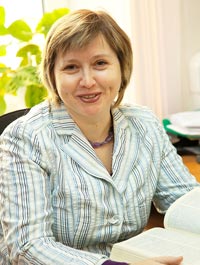 Копцева Наталья Петровна,Руководитель Красноярской региональной общественной организации "Содружество просветителей Красноярья", заведующий кафедрой культурологии Сибирского федерального университета, доктор философских наук, профессор, председатель красноярского филиала Российского научно-образовательного культурологического общества, председатель Общественного совета при Агентстве по развитию северных территорий и поддержке коренных малочисленных народов, главный редактор журнала "Северные архивы и экспедиции»